Peach Cobbler No-Churn Ice Cream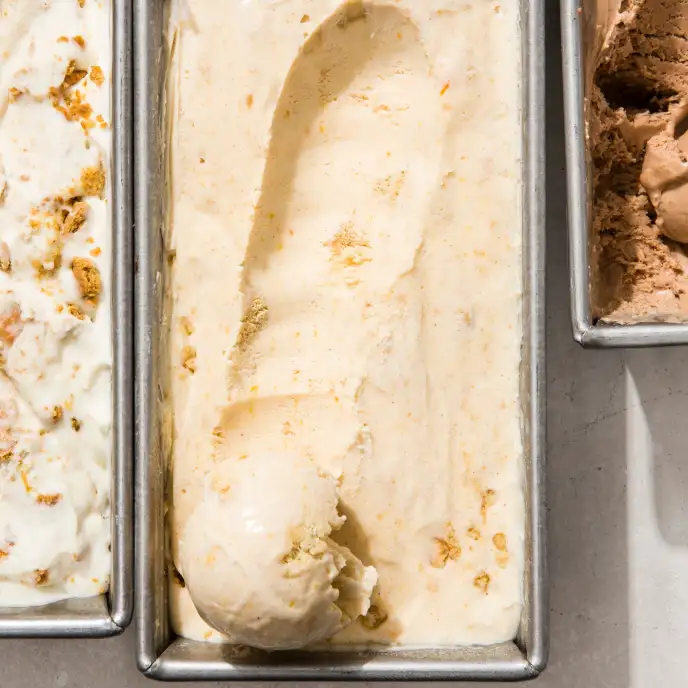 Yield Serves 8 to 10 (Makes about 1 quart)TIME 15 minutes, plus 6 hours freezingINGREDIENTS2 cups heavy cream, chilled1 cup sweetened condensed milk½ cup peach preserves¼ cup whole milk¼ cup light corn syrup1 tablespoon bourbon¼ teaspoon ground cinnamon¼ teaspoon table salt½ cup coarsely chopped shortbread cookiesBEFORE YOU BEGINThe cream mixture freezes more quickly in a loaf pan than in a taller, narrower container. If you don’t have a loaf pan, use an 8-inch square baking pan.INSTRUCTIONSProcess cream in blender until soft peaks form, 20 to 30 seconds. Scrape down sides of blender jar and continue to process until stiff peaks form, about 10 seconds longer. Using rubber spatula, stir in condensed milk, preserves, whole milk, corn syrup, bourbon, cinnamon, and salt. Process until thoroughly combined, about 20 seconds, scraping down sides of blender jar as needed.Pour cream mixture into 8½ by 4½-inch loaf pan. Gently stir in cookies. Press plastic wrap flush against surface of cream mixture. Freeze until firm, at least 6 hours. Serve.